Рабочий лист № 4Русский языкСоставление текста-описанияЗадание 1. Осмотритесь в столовой. Выберите из перечня предметы интерьера, которые говорят нам, что мы находимся в столовой. Подчеркните их.Буфет, кровать, горка, сервированный стол, вешалка, стулья, самовар…___________________________________________________________Какие ещё предметы интерьера мы видим? Продолжите перечисление. ____________________________________________________________Задание 2. Известно, что столовая – это помещение для приема пищи. Установите, какую роль в интерьере столовой играют натюрморты. ____________________________________________________________Закончите определение.Натюрморт – это жанр изобразительного искусства, в котором ________________________________________________________________________________________________________________________________________________________________________________________________________________________________________________Задание 3. Часы можно разделить на группы в зависимости от предназначения и механизма измерения времени. Подчеркните виды часов по их предназначению: карманные часы, наручные часы, солнечные часы, настольные часы, настенные часы, песочные часы, водяные часы, шахматные часы, каминные часы, астрономические часы, башенные часы, камертонные часы, электронные часы, кварцевые часы, механические часы, напольные часыЧто вы можете рассказать о часах в столовой? Составьте краткую характеристику.____________________________________________________________________________________________________________________________________________________________________________________Задание 4. Определите, как во времена Василия Львовича Пушкина освещали помещение. _________________________________________________________________________________________________________________________________________________________________Задание 5. Рассмотрите подсвечники и найдите 2 отличия.________________________________________________________________________________________________________________________Отсканируйте QR-код и узнайте название подсвечника, в который ставили несколько свечей. Запишите его название. ___________________________________________________________Задание 6. Установите, что занимает центральное место в столовой. ____________________________________________________________ Составьте его описание. Заполните пропуски в тексте, используя справочную информацию.___________ покрыт белой _____________. В центре стола стоит ____________ на _________________ свечи. Её дополняют два _______________. Стол накрыт на _______________ персон. Для каждого ________ приготовлена ________, слева от которой лежит _______, а справа – ________. Задание 7. Какие блюда будут на столе дяди А.С. Пушкина? Найдите их (подчеркните) в стихотворной записке, которой Василий Львович Пушкин приглашал к обеду журналиста и поэта князя П.И. Шаликова. Определите количество одного из названных блюд – ______________.Вот, князь любезнейший, и дрожки за тобою:Прошу пожаловать на скромный мой обед:Суп с жирной курицей, с полдюжины котлет,Жаркое, кашица… вот нынешней пороюЧем потчевать тебя могу:Я эгоист – твоё здоровье берегу.Дюжина – 12. Дро́жки – лёгкий экипаж.Задание 8. Используя полученную информацию, составьте по плану рассказ о предполагаемом обеде в столовой В.Л. Пушкина.ПланВступление. Описание обеденного стола. а) Чем накрыт обеденный стол?б) Как расставлены предметы сервировки стола?в) Чем освещался стол?г) Какие блюда стояли на столе? Заключение.  ________________________________________________________________________________________________________________________________________________________________________________________________________________________________________________________________________________________________________________________________________________________________________________________________________________________________________________________________________________________________________________________________________________________________________________________________________________________________________________________________________________________________________________________________________________________________________________________________________________________________________________________________________________________________________________________________________________________________________________________________________________________________________________________________________________________________________________________________________________________________________________________________________________________________________________________________________________________________________________________________________________________________________________________________________________________________________________________________________________________________________________________________________________________________________________________________________________________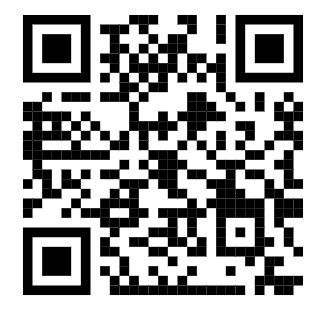 Предметы сервировки, сервировкаСлова, которые помогут описать предметыскатертьосвещениесервировкаграфины, рюмки стаканытарелки, супница, салатник, соусник, солонка